10.6 William MorrisLook at these examples of wallpaper designed by William Morris.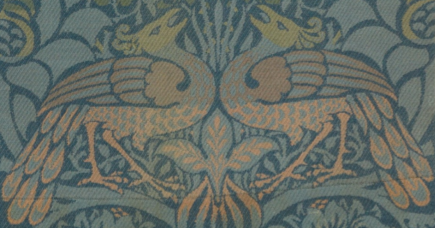 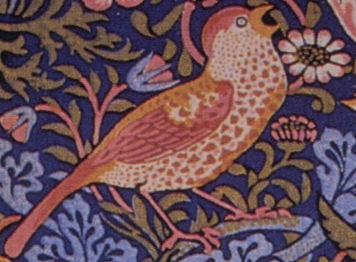 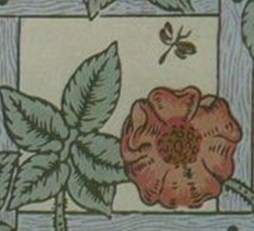 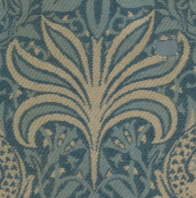 Choose your favourite design and see if you can recreate it. Do a close observational drawing of one of these designs. Remember to look carefully at the detail and include this in your picture.